             Office of the Principal Govt. Degree College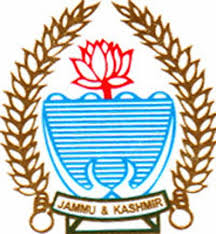 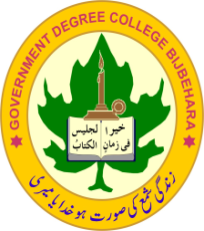 Bijbehara-Kashmir-192124NAAC Accredited Grade BWebsite: www.gdcbijbehara.edu.net           E-Mail: principalbijbehara@gmail.comTele/ Fax. No.: 01932-233263			      Cell No: 94190-40756 No: 									Dated: 				Admission    NoticePursuant to the University Notification No.F(BG5th-6thsemAdm-batch-2020) Reg/KU/22 dated: 10-11-2022, It is notified for information of all the concerned that the  admission   process on Provisional basis for all eligible candidates  of B.A\B.SC\ B.com,  5th and 6th Semester under Choice Based Credit System (CBCS) Scheme in this institution will commence from 15-11-2022 up to 05-12-2022. The terms and conditions shall remain same as given in the above mentioned university notification.   The detailed subject combinations available in the college are given below:-Subject Combination Details for B.A/ B.SC 5TH and 6TH Semesters  (Batch 2020)General English Compulsory For all  StudentsDiscipline Specific Elective  5TH & 6th Semester  ( DSE) Skill Enhancement Course for B.A/B.SC5th Semester(Choose any one from the following)Skill Enhancement Course for B.A/B.SC 6th Semester(Choose any one from the Following)Generic Electives for 5th SEM and 6th Semester(For B.A students only) Choose only one Subject from the following not related to the any of your Core subjects/DSC Students must  choose Generic electives in both semesters from the same Discipline /SubjectSubject Combination Details for B.com 5TH and 6TH Semesters  (Batch 2020) Sd/-										Sd/-Convener Admissions							Principal Name of the Subject5th Semester 6th SemesterArabic LiteratureLiterary Arabic Text ILiterary Arabic Text- IIComputer ApplicationsCOMPUTER APPLICATIONS: DATA MiningCOMPUTER APPLICATIONS: PYTHON PROGRAMMINGEconomics DEVELOPMENT ECONOMICSPUBLIC FINANCE& INTERNATIONAL TRADEEducationEDUCATION: ISSUES AND TRENDS IN INDIAN EDUCATION – IISSUES AND TRENDS IN INDIAN EDUCATION – IIEnglish Literature AMERICAN LITERATUREINDIAN WRITING IN ENGLISHHistoryHistory of India Since IndependenceINDIAN ECONOMY AND SOCIETY THROUGH AGESIslamic  StudiesISLAMIC CULTURE AND SOCIETY IN KASHMIRISLAMIC SOCIAL SCIENCESMathematicsPlane and Solid GeometryLinear Algebra Political ScienceWestern Political ThoughtGOVERNMENT AND POLITICS OF JAMMU & KASHMIRUrdu LiteratureAdbi Tareek o TankeedAllama Iqbal Ka Khusoosi MutallaBotanyCell and Molecular BiologyECONOMIC BOTANY AND BIOTECHNOLOGYChemistry NUCLEAR CHEMISTRY, HETEROATOMS AND SOLUTION THERMODYNAMICSSPECTROSCOPYPhysicsModern Physics- IModern Physics- IIZoologyApplied ZoologyImmunologyStatistics Operations Research Statistical Inference And Industrial Statistics Geography Economic GeographyFundamentals of Disaster Management Title of the PaperAllotted to the DepartmentGuidance and CounselingEducationLearning Skills of Drama in  UrduUrduEnglish writing SkillsEnglishSeed Technology -IBotanyGIS and GPS ApplicationGeographyArchitecture of KashmirHistory`Title of the PaperAllotted to the DepartmentEducational TechnologyEducationLearning Skills of Media WritingUrduZaban Te BawathKashmiriSeed Technology -IIBotanyProbability and StatisticsStatisticsConflict and peace buildingPolitical ScienceCode Generic 5th SemGeneric 6th SemNOT FORIS-GE BASIC ISLAMIC SCIENCES (QUR'AN, HADITH AND FIQH)(2020)DAWAH AND ITS PRACTICES(2020)Not for Islamic Studies students EN-GEENGLISH LITERATURE: ENGLISH POETRY: AN INTRODUCTION(2020)ENGLISH NOVEL: AN INTRODUCTION(2020)Not for English Literature  studentsHS-GE THEMES IN HISTORY-I(2020)THEMES IN HISTORY-II(2020)Not for History studentsUR-GESTUDY OF URDU CLASSICAL GHAZAL(2020)PROSE AND POETIC FORM IN URDU(2020)Not for Urdu Literature studentsECO-GEMICROECONOMICS(2020)MACROECONOMICS(2020)Not for Economics studentsKRL-GE KAESHRI ADBUK TAARUF-I(2020)KAESHRI ADBUK TAARUF-II(2020)Not for Kashmiri Literature studentsARL520GABIC LITERATURE: BASIC GRAMMAR AND LANGUAGE COMPREHENSION(2020)ARABIC TEXT AND APPLIED GRAMMAR(2020)Not for Arabic Literature StudentsSerial No5th Semester6th Semester01PRINCIPLES OF MARKETTING(core Course)Auditing & Corporate Governance (core Course)02FUNDAMENTALS OF FINANCIAL MANAGEMENT (Core Course)Income Tax Law & Practice (Core Course)03 Advertising (DSE) -1International Business Insurance (DSE) -304 Financial Markets (DSE) -2Consumer Affairs & Customer Care (DSE) -405Investing in Stock Markets ( Generic Courses)Economic Environment of Business (Generic Courses)